   Smer: Kozmetički tehničar   I  godina 	   Udžbenik: Opsta hemijaAutori: Milivoje Rakocevic, Rozalija Horvat   PITANJA: Materija i smešeČiste supstance:elementi i jedinjenjaStruktura atomaTeorije o strukturi atomaEnergetski nivoi i atomske orbitalePeriodičnost svojstava hemijskih elemenataEnergija jonizacije i afinitet prema elektronuKovalentna vezaKristalni sistemiJonska veza i jonski kristaliVodonična vezaBrzina hemijske reakcijeHemijska ravnotežaDisperzni sistemiRastvori elektrolitaOsnovni pojmovi o redoks-reakcijamaElektrolizaProtolitička teorija kiselina i baza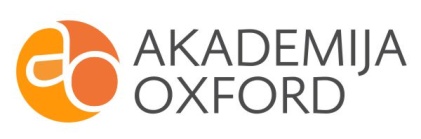 